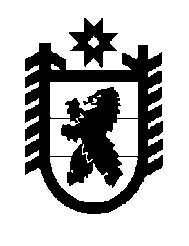 Российская Федерация Республика Карелия    РАСПОРЯЖЕНИЕГЛАВЫ РЕСПУБЛИКИ КАРЕЛИЯВнести в план основных мероприятий по подготовке и проведению празднования в Республике Карелия  75-й годовщины Победы в Великой Отечественной войне 1941 – 1945 годов, утвержденный распоряжением Главы Республики Карелия от 27 мая 2019 года № 295-р, изменение, дополнив пунктом 2.10 следующего содержания:           ГлаваРеспублики Карелия                                                          А.О. Парфенчиковг. Петрозаводск22  июля 2019 года№ 392-р«2.10.Торжественное открытие Музея Карельского фронта в г. Беломорске9 мая 2020 годаадминистрация Беломорского муниципального района 
(по согласованию), Министерство культуры Республики Карелия ».